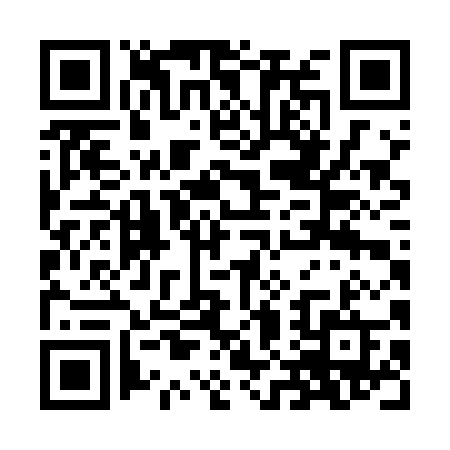 Ramadan times for Adowal, PakistanMon 11 Mar 2024 - Wed 10 Apr 2024High Latitude Method: Angle Based RulePrayer Calculation Method: University of Islamic SciencesAsar Calculation Method: ShafiPrayer times provided by https://www.salahtimes.comDateDayFajrSuhurSunriseDhuhrAsrIftarMaghribIsha11Mon5:015:016:2212:173:406:126:127:3412Tue5:005:006:2112:173:406:136:137:3513Wed4:584:586:2012:173:406:146:147:3614Thu4:574:576:1912:163:416:156:157:3615Fri4:564:566:1712:163:416:156:157:3716Sat4:544:546:1612:163:416:166:167:3817Sun4:534:536:1512:163:416:176:177:3918Mon4:524:526:1312:153:426:186:187:4019Tue4:504:506:1212:153:426:186:187:4020Wed4:494:496:1112:153:426:196:197:4121Thu4:474:476:1012:143:426:206:207:4222Fri4:464:466:0812:143:426:206:207:4323Sat4:454:456:0712:143:436:216:217:4424Sun4:434:436:0612:133:436:226:227:4425Mon4:424:426:0412:133:436:236:237:4526Tue4:404:406:0312:133:436:236:237:4627Wed4:394:396:0212:133:436:246:247:4728Thu4:384:386:0012:123:436:256:257:4829Fri4:364:365:5912:123:446:256:257:4830Sat4:354:355:5812:123:446:266:267:4931Sun4:334:335:5612:113:446:276:277:501Mon4:324:325:5512:113:446:276:277:512Tue4:304:305:5412:113:446:286:287:523Wed4:294:295:5312:103:446:296:297:534Thu4:274:275:5112:103:446:306:307:545Fri4:264:265:5012:103:446:306:307:546Sat4:254:255:4912:103:446:316:317:557Sun4:234:235:4712:093:446:326:327:568Mon4:224:225:4612:093:446:326:327:579Tue4:204:205:4512:093:446:336:337:5810Wed4:194:195:4412:093:456:346:347:59